28.04.2021 W-F Temat:   Ruszaj się jak….. zabawy ruchowo-naśladowcze.Rozgrzewka  https://www.youtube.com/watch?v=SGuKDNvBo_UĆwiczenia ruchowo-naśladowcze: Ruszaj się jak – dorosły pokazuje karty ze zwierzętami, dziecko wykonuje ruchy charakterystyczne dla zwierzątka (Karty 1,2,3,4)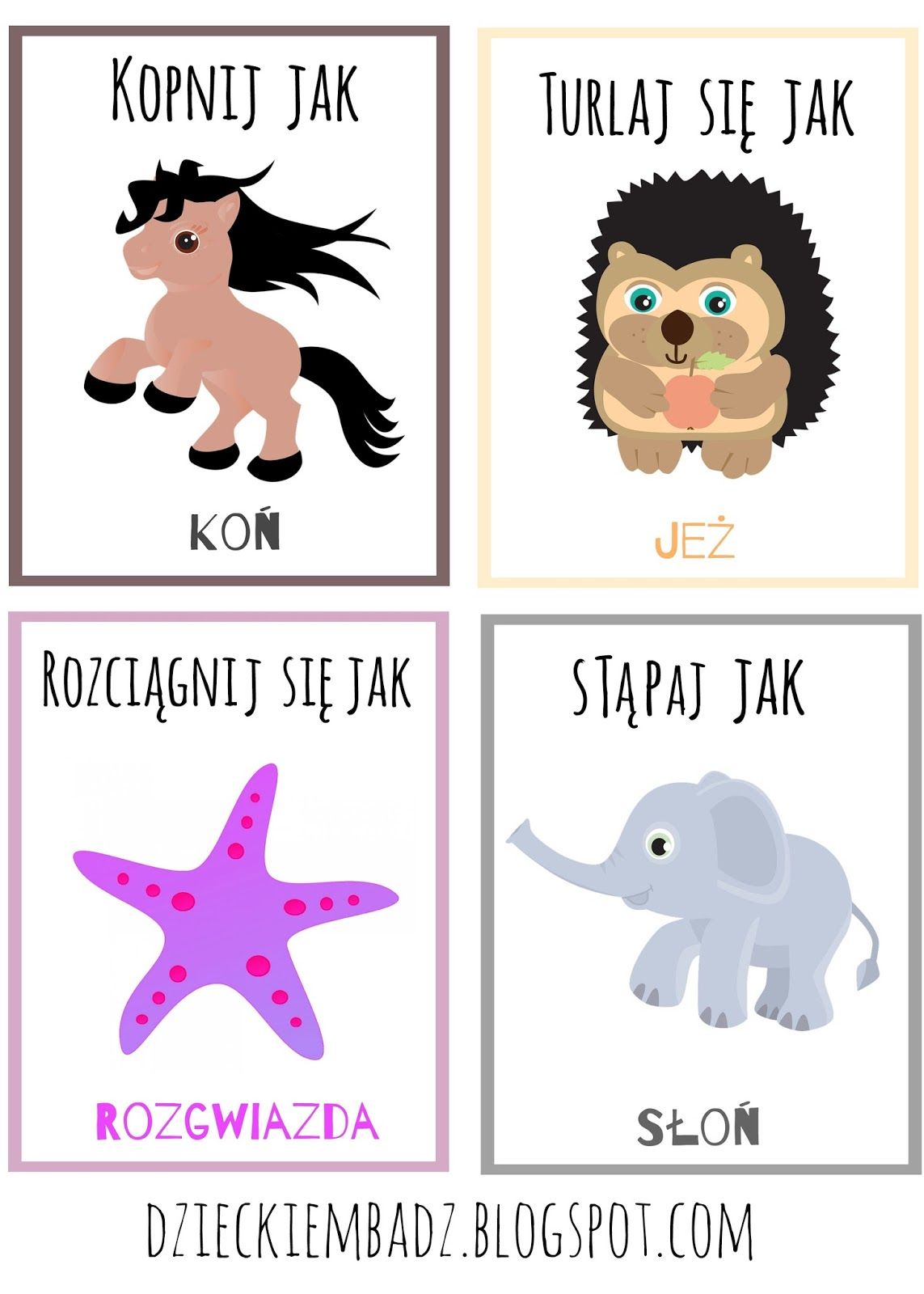 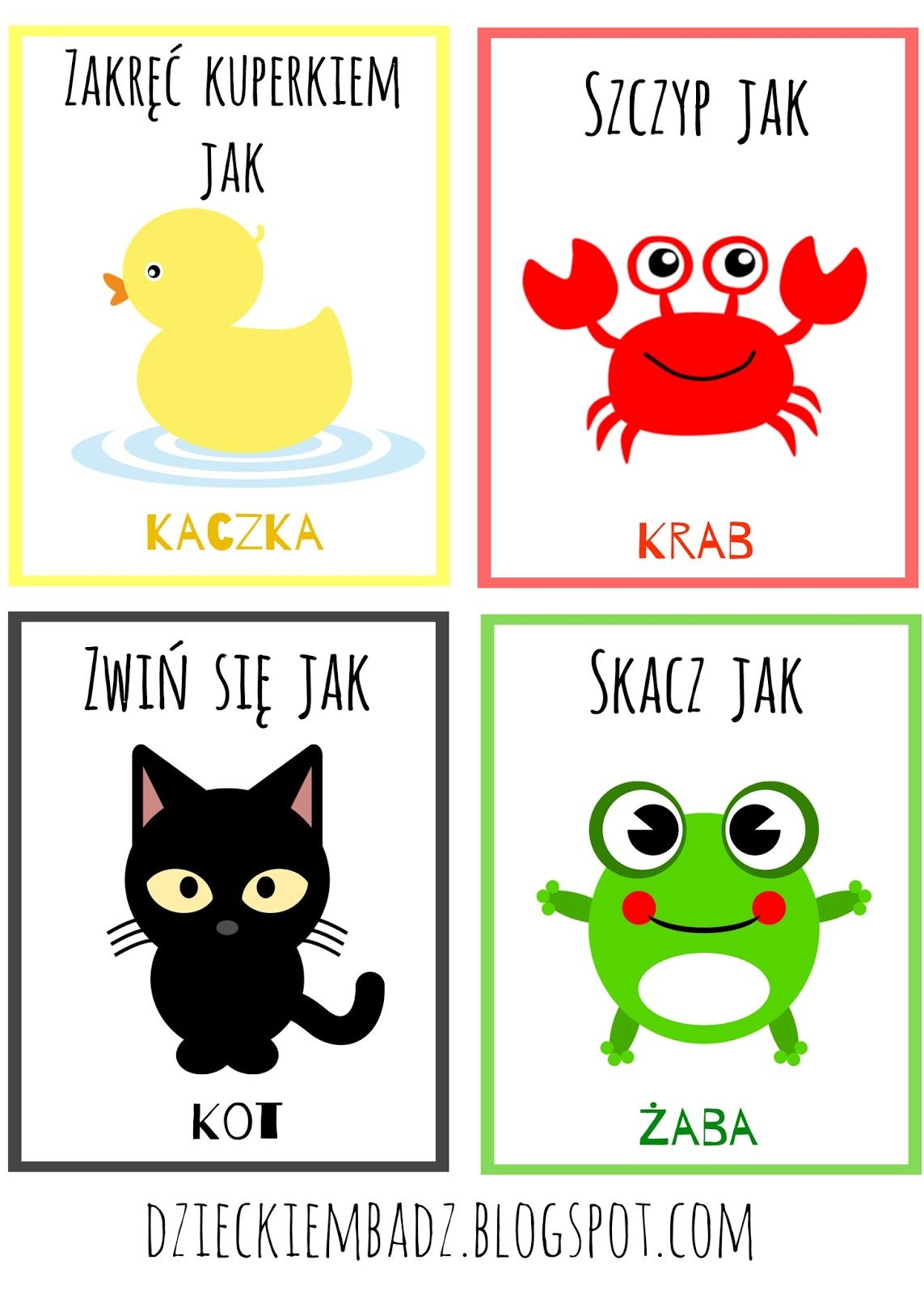 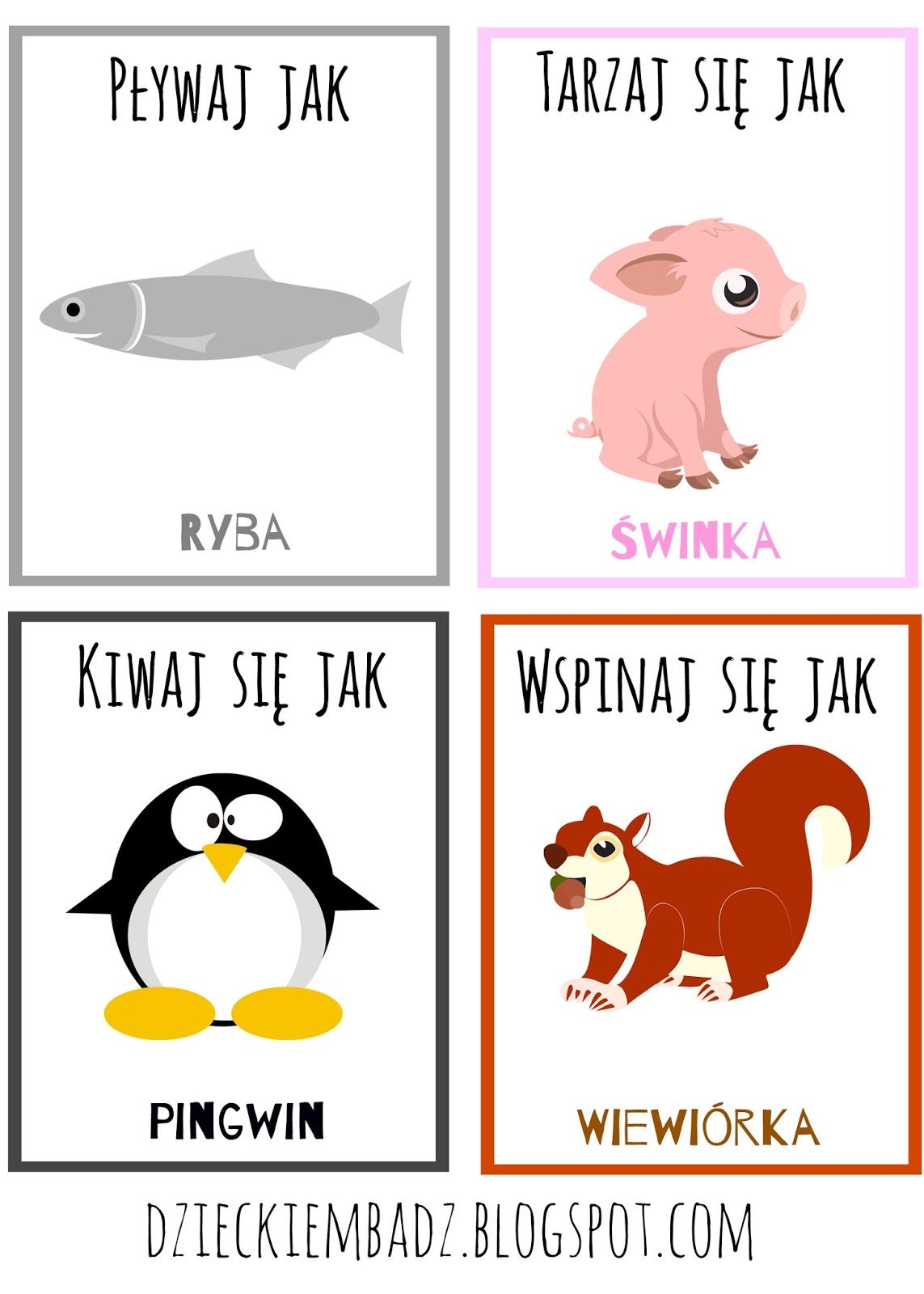 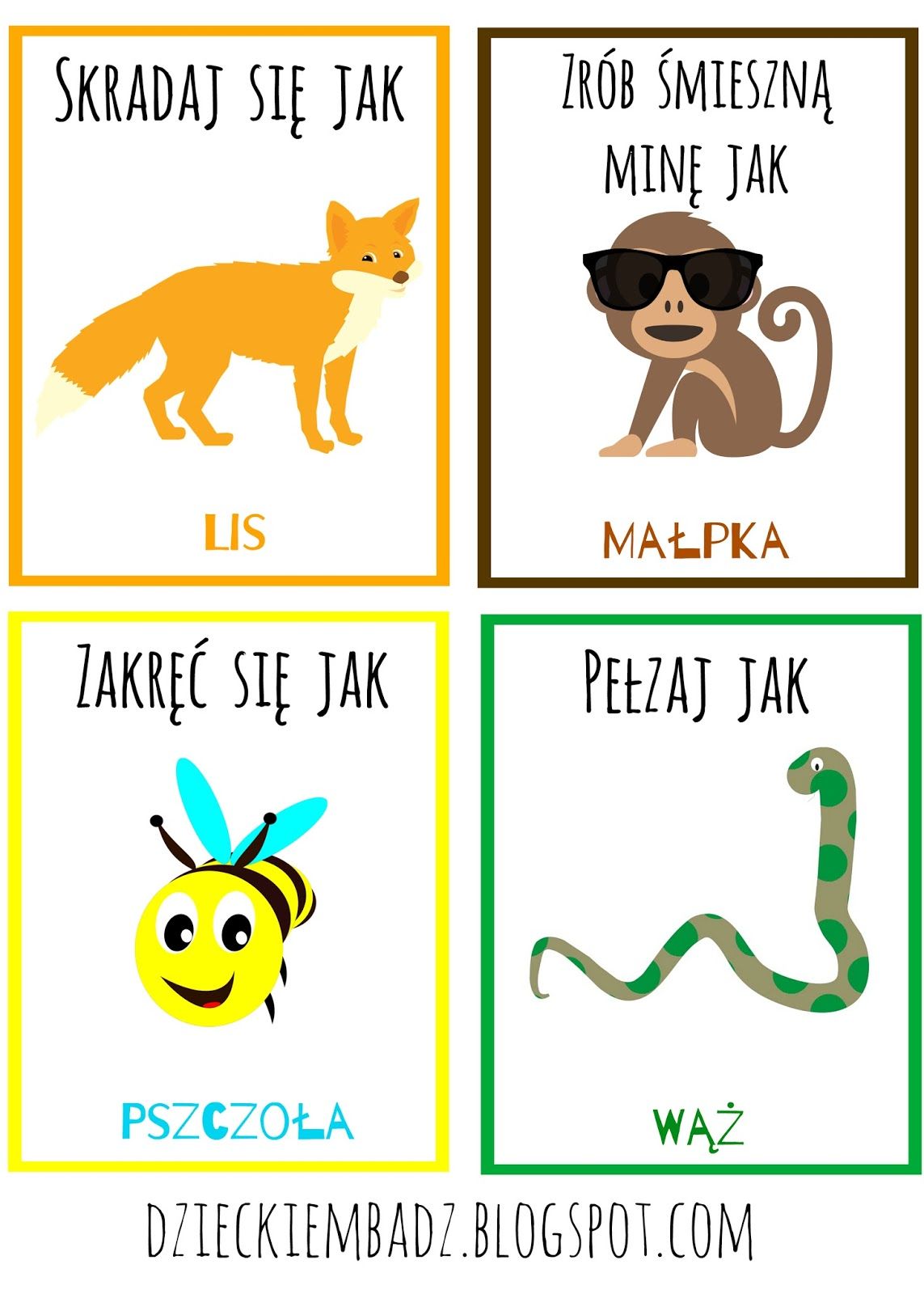 